Name _____________________________________________Date_____________________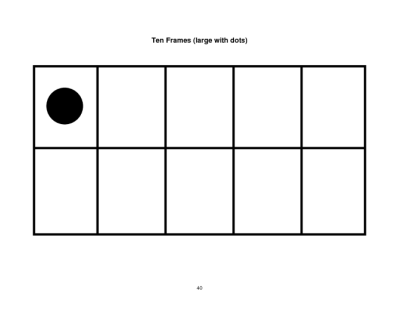 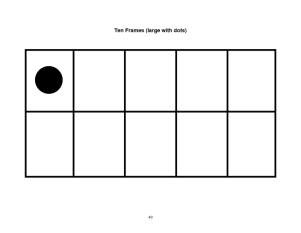 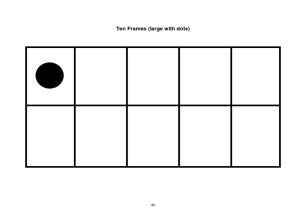 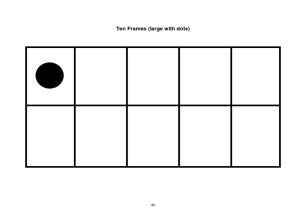 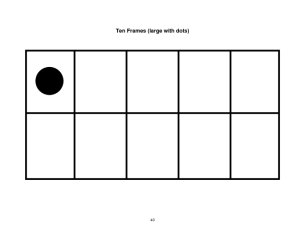 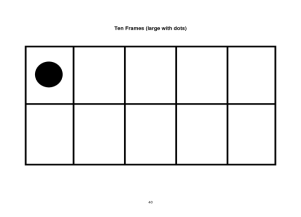 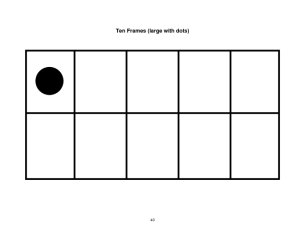 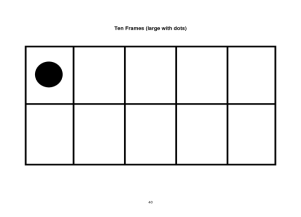 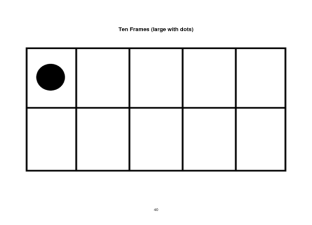 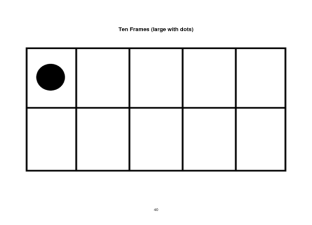 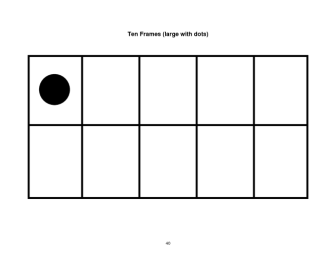 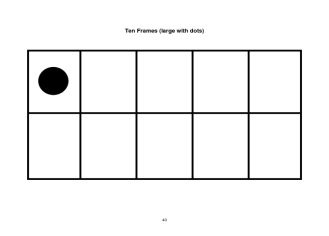 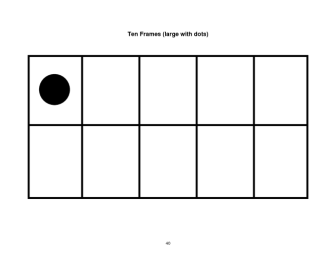 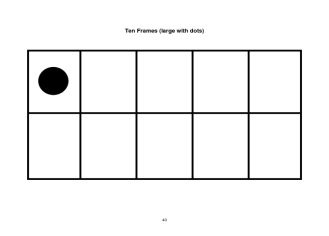 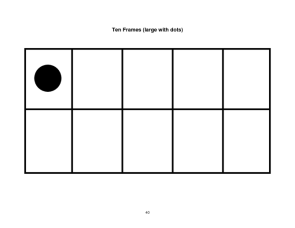 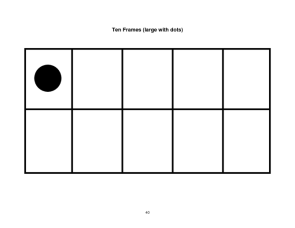 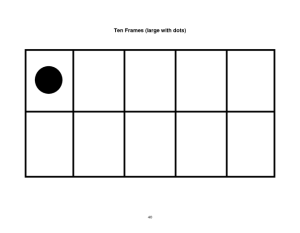 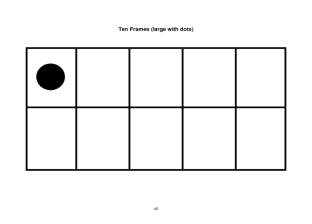 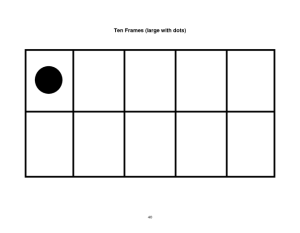 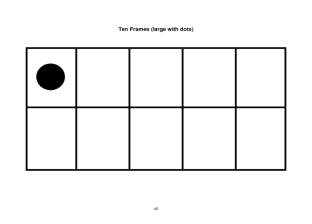 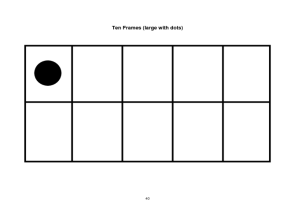 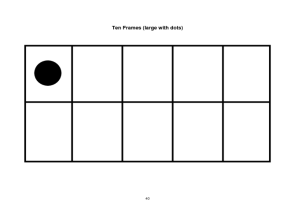 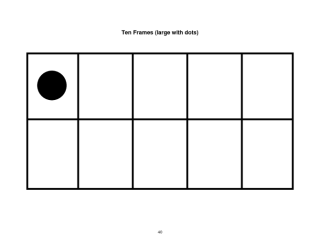 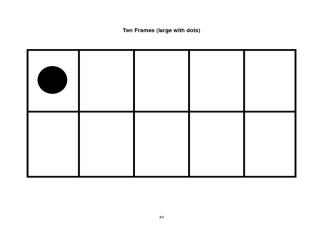 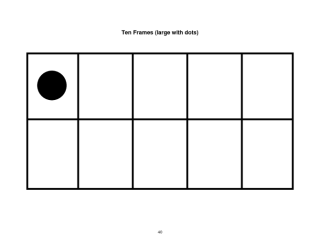 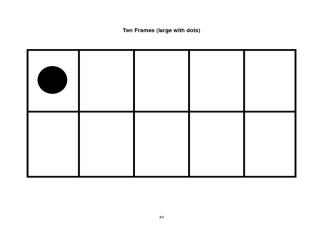 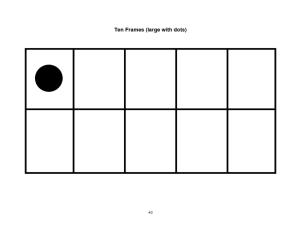 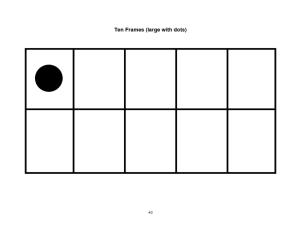 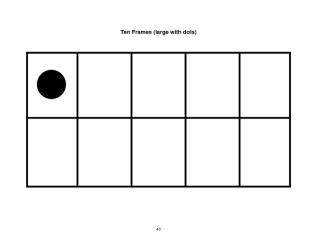 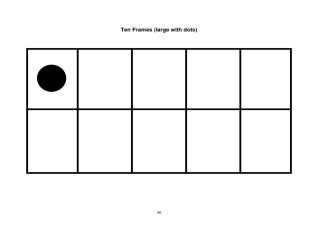 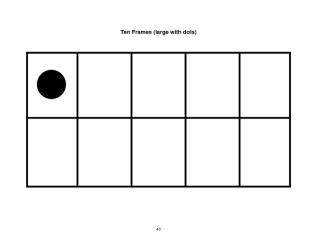 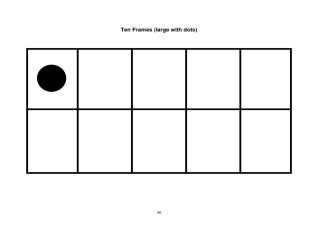 